Publicado en 28045 el 14/04/2016 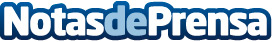 El Supremo no resolverá más sobre cláusulas suelo hasta que el TJUE decida sobre la retroactividad totalEl Tribunal Supremo va a suspender todos los procedimientos pendientes relativos a la cláusula suelo, a la espera de que el Tribunal de Justicia de la Unión Europea (TJUE) se pronuncie respecto a la cuestión prejudicial que fue planteada en abril de 2015 por el Juzgado Mercantil nº 1 de Granada (asunto C-154/15), en un procedimiento iniciado por Ausbanc contra BBK Bank Cajasur. Datos de contacto:Ausbanc Abogados915410757Nota de prensa publicada en: https://www.notasdeprensa.es/el-supremo-no-resolvera-mas-sobre-clausulas Categorias: Nacional Derecho Inmobiliaria Finanzas http://www.notasdeprensa.es